Student Information Form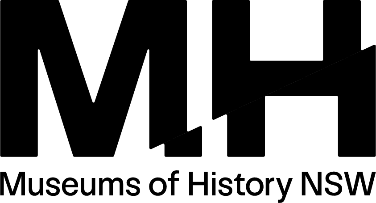 
Thank you for your interest in undertaking an internship with Museums of History NSW (MHNSW).Students wishing to apply for any MHNSW internship must meet ALL of the following criteria:Students must be currently enrolled in a recognised Australian tertiary educational institutionThe internship (placement) must be a required component of the student’s degree or course The student’s educational institution must provide insurance coverPlease complete the form below and submit it, along with a letter of interest and a copy of 
your CV with study grades, to internships@mhnsw.au by the advertised deadline. Once we have reviewed all applications we will be in touch to advise whether we are able to offer you an interview.Student NamePhoneEmailEducational InstitutionDegree/ CourseSubject areaName of subject that requires placementName of internship you are applying for:Are you able to commit to the timeframe shown on the project outline for this internship? (delete as applicable)Are you able to commit to the timeframe shown on the project outline for this internship? (delete as applicable)Are you able to commit to the timeframe shown on the project outline for this internship? (delete as applicable)Are you able to commit to the timeframe shown on the project outline for this internship? (delete as applicable)YES/ NOPlease provide detail on your availability (days of the week):Please provide detail on your availability (days of the week):Please provide the name and contact details of an academic referee:Please provide the name and contact details of an academic referee:Please provide the name and contact details of an academic referee:Please provide the name and contact details of an academic referee:Please provide the name and contact details of an academic referee:Academic Referee NamePositionContact phoneEmailMuseums of History NSW requires you to ensure that your educational institution provides:Endorsement for you to undertake this internshipDocumentation confirming that your educational institution will provide insurance cover for the duration of your internship with MHNSWPlease be aware that we are unable to accept your application without this information. Please provide the name and contact details of the staff member at your educational institution who can provide the above. Museums of History NSW requires you to ensure that your educational institution provides:Endorsement for you to undertake this internshipDocumentation confirming that your educational institution will provide insurance cover for the duration of your internship with MHNSWPlease be aware that we are unable to accept your application without this information. Please provide the name and contact details of the staff member at your educational institution who can provide the above. Museums of History NSW requires you to ensure that your educational institution provides:Endorsement for you to undertake this internshipDocumentation confirming that your educational institution will provide insurance cover for the duration of your internship with MHNSWPlease be aware that we are unable to accept your application without this information. Please provide the name and contact details of the staff member at your educational institution who can provide the above. Museums of History NSW requires you to ensure that your educational institution provides:Endorsement for you to undertake this internshipDocumentation confirming that your educational institution will provide insurance cover for the duration of your internship with MHNSWPlease be aware that we are unable to accept your application without this information. Please provide the name and contact details of the staff member at your educational institution who can provide the above. Museums of History NSW requires you to ensure that your educational institution provides:Endorsement for you to undertake this internshipDocumentation confirming that your educational institution will provide insurance cover for the duration of your internship with MHNSWPlease be aware that we are unable to accept your application without this information. Please provide the name and contact details of the staff member at your educational institution who can provide the above. Staff NamePositionContact phoneEmailCurrent MHNSW employees are not eligible to apply for MHNSW internships. 
I confirm I am not a current MHNSW employee (delete as applicable)Current MHNSW employees are not eligible to apply for MHNSW internships. 
I confirm I am not a current MHNSW employee (delete as applicable)Current MHNSW employees are not eligible to apply for MHNSW internships. 
I confirm I am not a current MHNSW employee (delete as applicable)Current MHNSW employees are not eligible to apply for MHNSW internships. 
I confirm I am not a current MHNSW employee (delete as applicable)YES/ NOWhere did you hear about this opportunity?Where did you hear about this opportunity?Where did you hear about this opportunity?